Коммерческое предложениеТележка для топпинга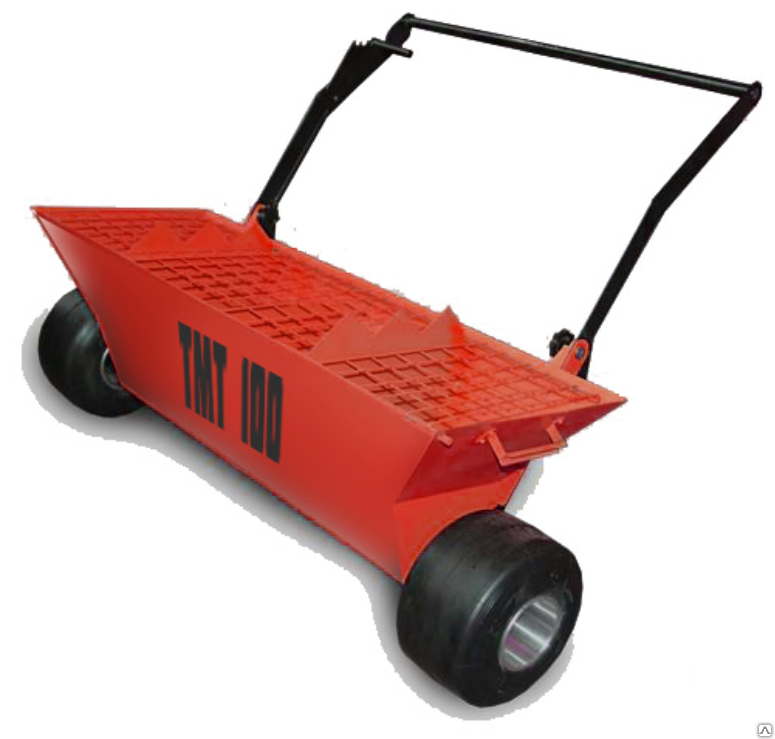 Основные особенностиТележка обслуживается одним оператором Удобный механизм регулировки равномерного расхода распределяемой смеси с несколькими фиксированными положениями расположен на ручке тележки.Лезвия бункера закреплены на независимых полуосях ведущих колес.Техническая спецификацияОбъем бункера, кг - 100Вес тележки, кг  -  46Регулируемый объем рассыпки, кг - 1-6Размеры тележки, мм -  1480х700х800Ширина колес, мм -  185Колеса - независимыеСпециалисты нашей сервисной службы и отдела продаж всегда готовы проконсультировать Вас по всем возникающим вопросам, наш телефон:(383) 380-3-381Звоните!Руководитель отдела продаж:Виталий Владимирович Левков,Моб.: 8 923-107-4567; e-mail: 3803381@bk.ru